Prot. N 8857								PESARO, 30/05/2022Ai genitori degli alunni delle classi prime anno scolastico 2022/23Oggetto: COMODATO D’USO GRATUITO DEI LIBRI DI TESTO.               E’ stato  prorogato al prossimo anno scolastico 2022/23il progetto in oggetto avviato con delibera n. 30 del 30 giugno 2011 che istituiva, per l’anno scolastico 2011/12 e successivi, un servizio di comodato d’uso gratuito dei libri di testo per gli alunni delle classi del biennio.Il servizio è rivolto a tutti coloro che ne facciano richiesta. Qualora le richieste siano superiori alle disponibilità finanziarie si procederà, al fine di stabilire gli aventi diritto, alla compilazione di una graduatoria in base al reddito ISEE della famiglia di ciascun richiedente. Pertanto, considerato tale vincolo, e sulla base del reddito, le richieste avanzate saranno collocate in apposita graduatoria da cui saranno individuati i beneficiari fino alla concorrenza della disponibilità finanziaria destinata al comodato d’uso.Saranno esclusi coloro che dichiareranno di usufruire dei contributi per la fornitura gratuita o semi-gratuita dei libri di testo da parte del Comune di residenza.Il modulo di domanda dovrà essere recapitato all’Istituto con gli allegati richiesti ENTRO E NON OLTRE IL 10 LUGLIO 2022Si ricorda che per la consegna a mano della documentazione l’ufficio didattica dell’Istituto è aperto dal lunedì al sabato dalle 10 alle 12,30.Si allegano  Regolamento generale e modulo domanda.Pesaro, 30 maggio 2022					Il Dirigente Scolastico								    Donatella Giuliani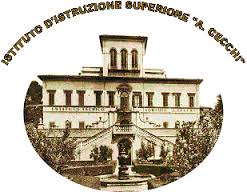 Ministero della Pubblica IstruzioneISTITUTO DI ISTRUZIONE SUPERIORE “A. CECCHI”Istituto Tecnico per l’Agraria, l’Agroalimentare e l’Agroindustria-PSTA01301D     Istituto Professionale dei Servizi per l’Agricoltura e lo Sviluppo Rurale-PSRA01301NConvitto annesso-PSVC02000AVia Caprile, 1 - 61121 Pesaro – tel.0721-21440   fax  0721-23207 Cod. Meccanografico PSIS01300N  -  Cod. Fiscale 92024280411peo: segreteria@iiscecchi.gov.it  pec:  psis01300n@pec.istruzione.it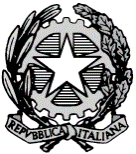 